سالاد تن ماهي با كاهو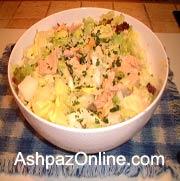 مواد لازم:
كاهو خرد شده=2 ليوان
تن ماهي=1 عدد
گوچه فرنگي ريز شده=1 عدد
سيب زميني آبپز مكعبي خرد شده=1 ليوان
پيازچه ريز شده=2/1 ليوان
جعفري ريز شده=كمي براي تزئين
سركه يا آبليمو=4 قاشق غذاخوري
نمك و فلفل=به مقدار لازم
طرز تهيه:
1. تمام مواد را بجز جعفري در ظرفي با هم مخلوط كرده سپس در آخر روي آن را با جعفري ريز شده تزئين كنيد.www.ashpazonline.com